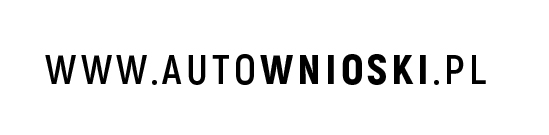                                                                                                                                ……….………..……..………………. dnia ……………………… 	                   (miejscowość)     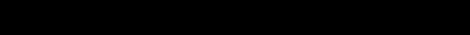    OŚWIADCZENIE      Jako bezpośredni importer pojazdu marki ……………..……………………………………………………………… o numerze identyfikacyjnym VIN (nadwozia, podwozia lub ramy): ………………………………………………………………………… oświadczam, iż został on sprowadzony z terytorium państwa członkowskiego Unii Europejskiej 1) w dniu:			                       (dzień)                  (miesiąc)                                 (rok)Jednocześnie oświadczam, iż w/w pojazd został sprowadzony na terytorium Rzeczypospolitej Polskiej:łączniki:         bez tablic rejestracyjnych*,                   z tablicami rejestracyjnymi o numerze: …………………………………………….*,            z tablicami rejestracyjnymi o numerze: ……………………………………………. co do których zachodzi             konieczność zwrotu do organu rejestrującego państwa, z którego pojazd został sprowadzony*,   					                                 …………………………………………………………					                                                                              (czytelny podpis składającego oświadczenie)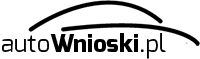 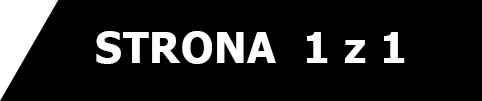 dacie sprowadzenia pojazdu z terytorium państwa członkowskiego Unii Europejskiej – rozumie się przez to podany przez właściciela pojazdu dzień    sprowadzenia z terytorium państwa członkowskiego Unii Europejskiej pojazdu, do oznaczonego miejsca przeznaczenia na terytorium Rzeczypospolitej Polskiej, w związku z nabyciem wewnątrzwspólnotowym pojazdu;”      * Właściwe zaznaczyć - „X”